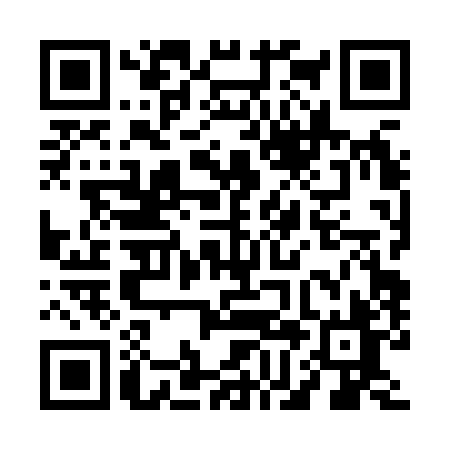 Prayer times for De Saint-Just, Quebec, CanadaMon 1 Jul 2024 - Wed 31 Jul 2024High Latitude Method: Angle Based RulePrayer Calculation Method: Islamic Society of North AmericaAsar Calculation Method: HanafiPrayer times provided by https://www.salahtimes.comDateDayFajrSunriseDhuhrAsrMaghribIsha1Mon2:464:4712:446:118:4010:422Tue2:464:4812:446:118:4010:423Wed2:474:4912:446:118:4010:424Thu2:474:4912:456:118:3910:425Fri2:474:5012:456:118:3910:426Sat2:484:5112:456:118:3910:427Sun2:484:5212:456:108:3810:428Mon2:494:5312:456:108:3810:419Tue2:494:5312:456:108:3710:4110Wed2:504:5412:466:108:3610:4011Thu2:514:5512:466:098:3610:3912Fri2:534:5612:466:098:3510:3813Sat2:554:5712:466:098:3410:3614Sun2:564:5812:466:088:3310:3515Mon2:584:5912:466:088:3310:3316Tue3:005:0012:466:078:3210:3117Wed3:025:0112:466:078:3110:3018Thu3:045:0212:466:078:3010:2819Fri3:065:0312:466:068:2910:2620Sat3:075:0412:466:058:2810:2421Sun3:095:0612:466:058:2710:2322Mon3:115:0712:476:048:2610:2123Tue3:135:0812:476:048:2510:1924Wed3:155:0912:476:038:2410:1725Thu3:175:1012:476:028:2210:1526Fri3:195:1112:476:028:2110:1327Sat3:215:1312:476:018:2010:1128Sun3:235:1412:476:008:1910:0929Mon3:255:1512:465:598:1710:0730Tue3:275:1612:465:598:1610:0531Wed3:295:1712:465:588:1510:03